Aylsham Town Council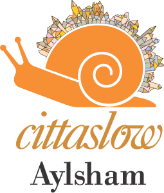 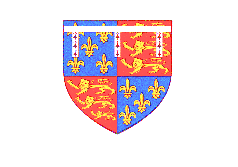 Town Hall, Market PlaceAylsham Norwich NR11 6ELTel 01263 733354Townclerk@aylsham-tc.gov.ukwww.aylsham-tc.gov.ukInvitation to TenderBackgroundAylsham Town Council is inviting contractors to tender for the grounds maintenance contract for all open spaces owned by the Town Council or managed as a delegated function from Norfolk County Council within the town of Aylsham in Norfolk. Please note – this does not include the Recreation Ground on Burgh Road.Aylsham Town Council wish to offer a contract to manage the grounds as detailed in this document.TenderAylsham Town Council is inviting tenders to undertake the duties detailed in Aylsham. The successful contractor must be flexible when ad hoc work is required. This is to be paid for on a pro rata basis.You are invited to bid on all parts of the contract or on any part as you prefer. Please state whether the contract price is for the work alone, or includes salary contributions.The Town Council is not obliged to accept the lowest or any tender.  Prospective contractors are prohibited from contacting councillors or staff to encourage or support their tender outside of the prescribed process.Tenders are invited on a sealed bid basis by 12 noon on Friday 4th January 2019 on which date they will be opened.  Contracts will be initially discussed at the Town Council meeting scheduled for Wednesday January 16th 2019. Contracts will be announced as soon as possible after this date. Contracts will commence on 1st April 2019 and end on 31st March 2024.Tender ReturnSealed tender documents in a clearly marked envelope are to be returned to: Sue Lake - Town ClerkAylsham Town Council, Town HallMarket PlaceAylshamNR11 6ELGeneral RequirementsEvidence required of public liability and employer’s liability insurance of £5,000,000 for any one event.All maintenance/inspection operations and activities to be risk assessed with copies available from the contractor and staff to be adequately trained and equipped.All staff employed to work on this contract are to be DBS checked, most trained to NVQ Level 3 amenity horticulture standard as necessary as well as in safe use of pedestrian machinery such as strimmers, push mowers, hedge trimmers, hand blowers, power tools and ride on machinery3 customers from whom references can be obtainedNo sub-contractor to be used without prior written consent from Aylsham Town CouncilAreas are cut once per fortnight in the growing season. If the weather seems to determine extra cutting, this will be by prior written confirmation with the Town CouncilCare must be taken in the Cemetery and Churchyard around headstones and suitable respect observed should any funerals or internments be taking placeThe Churchyard will need a cut as close as possible to Remembrance Sunday each yearAylsham is a growing town and the successful contractor must be aware that additional land could be added to the contract during its five year durationDetailed maps are available as a separate document and staff of the Town Council would be happy to meet with prospective applicants (by prior appointment) to clarify the areas required.Areas for Norfolk HomesAylsham Town CouncilHighway VergesCAWSTON ROAD JUNC CHARLES EWING CLOSEBANNINGHAM ROAD (C556) O/S IND ESTBURE VALLEY LANEBURE WAY AVENUE / OLD CROMER ROADBURGH ROAD (strim banks: town to Forster Way)BUXTON ROADCAWSTON ROAD JUNC BII45 TO BRIDGECAWSTON ROAD JUNC MILL PIGHTLECROMPTON ROADETHEL TIPPLE DRIVEFEATHERS PUB AREAFORSTER WAYGAS HOUSE HILL(inc strim banks to sir Williams lane)HOLMAN CLOSEHOLMAN ROADHUNGATE STREETJANNY'S CLOSELANCASTER GARDENSMILL LANEMORTON ROADA140-B1145 LINK ROAD (town side only;do NORWICH ROAD (FROM THE FORGE TO CYCLE CROSSING MARSHAM: BOTH SIDES OF OLD ROAD)NORWICH ROAD B1145 (strim bank from garage to council houses)ORCHARD LANEPARTRIDGE WAYPALMERS LANERAWLINSONS LANEREPTON CLOSERIPPINGHALL CLOSERIPPINGHALL ROADSERVICE ROAD AREA (NORWICH ROAD B1145)SIR WILLIAMS CLOSESIR WILLIAMS LANE (inc strim banks to burgh road)SOAME CLOSESTEWART ROADSWAN CLOSETHE MEADOWS(strim all banks)TOWN LANE(strim banks & channels)TUDDENHAM ROADEvaluation Criteria and MethodologyTenders for Grounds Maintenance 1st April 2019 to 31st March 2024All responses will be assessed against the Evaluation Criteria set out belowAreaDetailDetailDetailPricePriceAylsham Parish Church access off Market PlaceGrass CuttingGrass CuttingGrass Cutting££Strimming (if not included in price per cutStrimming (if not included in price per cutStrimming (if not included in price per cut££Weedkilling of cobble paths – once per yearWeedkilling of cobble paths – once per yearWeedkilling of cobble paths – once per year££Cemetery, Norwich Road (3 areas)Area A – oldest part, to the left of gates as far as hedgeGrass CuttingGrass CuttingGrass Cutting££Area B – second oldest, area to right of gates as far as hedgeGrass CuttingGrass CuttingGrass Cutting££Area C – area beyond hedge currently in use. Area at rear will be cleared in the next 12 months and after setting will require to be regularly cutGrass CuttingGrass CuttingGrass Cutting££Strimming (if not included in price per cutStrimming (if not included in price per cutStrimming (if not included in price per cut££All AreasWeedkilling of old paths and areas inside gates (two gates) once per yearWeedkilling of old paths and areas inside gates (two gates) once per yearWeedkilling of old paths and areas inside gates (two gates) once per year££Hedges to be cut once per annum except that between the oldest part and area in use to be cut twice.Hedges to be cut once per annum except that between the oldest part and area in use to be cut twice.Hedges to be cut once per annum except that between the oldest part and area in use to be cut twice.Saplings encroaching on drive to be removedSaplings encroaching on drive to be removedSaplings encroaching on drive to be removed££Excess Dead flowers placed on compost heap to be removed once per monthExcess Dead flowers placed on compost heap to be removed once per monthExcess Dead flowers placed on compost heap to be removed once per month££RoundaboutsNorwich Road A140Town Council has licence to plant. The roundabout has bulbs planted so cutting needs to take account of this.Norwich Road A140Town Council has licence to plant. The roundabout has bulbs planted so cutting needs to take account of this.Norwich Road A140Town Council has licence to plant. The roundabout has bulbs planted so cutting needs to take account of this.££Burgh Road A140Burgh Road A140Burgh Road A140££NB- during the terms of this an additional roundabout on the B1145 may be addedNB- during the terms of this an additional roundabout on the B1145 may be addedNB- during the terms of this an additional roundabout on the B1145 may be addedNorfolk Homes – see mapArea A – Ethel Tipple DriveGrass CuttingGrass CuttingGrass Cutting££Annual Shrub MaintenanceAnnual Shrub MaintenanceAnnual Shrub Maintenance££Area B – Verge alongside Henry Page RoadGrass CuttingGrass CuttingGrass Cutting££Annual Shrub MaintenanceAnnual Shrub MaintenanceAnnual Shrub Maintenance££Hedge Cutting – 3 yearlyHedge Cutting – 3 yearlyHedge Cutting – 3 yearly££Area C – Henry Page Road to Hungate Street including Wymer Drive play areaGrass CuttingGrass CuttingGrass Cutting££Annual Shrub MaintenanceAnnual Shrub MaintenanceAnnual Shrub Maintenance££Hedge Cutting – 3 yearlyHedge Cutting – 3 yearlyHedge Cutting – 3 yearly££Area D – Howard WayGrass CuttingGrass CuttingGrass Cutting££Area E – Adey CloseGrass CuttingGrass CuttingGrass Cutting££Annual Shrub MaintenanceAnnual Shrub MaintenanceAnnual Shrub Maintenance££Area G – Yaxley Lane Pay AreaGrass CuttingGrass CuttingGrass Cutting££Annual Shrub MaintenanceAnnual Shrub MaintenanceAnnual Shrub Maintenance££Area H – Goulder Drive Amenity SpaceGrass CuttingGrass CuttingGrass Cutting££Annual Shrub MaintenanceAnnual Shrub MaintenanceAnnual Shrub Maintenance££Areas J and K – Open Space adjacent Henry Page RoadGrass CuttingGrass CuttingGrass Cutting££Annual Shrub MaintenanceAnnual Shrub MaintenanceAnnual Shrub Maintenance££Area M – Mileham DriveGrass CuttingGrass CuttingGrass Cutting££Annual Shrub MaintenanceAnnual Shrub MaintenanceAnnual Shrub Maintenance££Staithe, Millgate/DunkirkGrass CuttingGrass CuttingGrass Cutting££Strimming (if not included in price per cutStrimming (if not included in price per cutStrimming (if not included in price per cut££Little Staithe, MillgateGrass CuttingGrass CuttingGrass Cutting££Strimming (if not included in price per cutStrimming (if not included in price per cutStrimming (if not included in price per cut££Old Station Yard, DunkirkGrass CuttingGrass CuttingGrass Cutting££Strimming (if not included in price per cutStrimming (if not included in price per cutStrimming (if not included in price per cut££Sapwell CloseGrass CuttingGrass CuttingGrass Cutting££Strimming (if not included in price per cutStrimming (if not included in price per cutStrimming (if not included in price per cut££St Michaels AvenueOpen space (including play area) at entranceGrass CuttingGrass CuttingGrass Cutting££Strimming (if not included in price per cutStrimming (if not included in price per cutStrimming (if not included in price per cut££Small Play AreaGrass CuttingGrass CuttingGrass Cutting££Annual Shrub MaintenanceAnnual Shrub MaintenanceAnnual Shrub Maintenance££Paupers GraveyardPaupers GraveyardGrass Cutting££Highway VergesSee ScheduleHighway VergesSee ScheduleGrass Cutting££EVALUATION CRITERIAWEIGHTINGHorticultural/General Maintenance expertise and performanceSpecialist expertise in f horticultural or maintenance topics             -20pointsEfficiency and effectiveness of operations                                           - 10 pointsFlexibility to change services as necessary or provide a new one    - 10 points40 pointsPriceA score will be given in relation to the prices offered for all scored bids50 pointsPresentationA score will be given based on presentation and clarity of the written submission and accompanying information in terms of how well they portray the offer per quote10 points